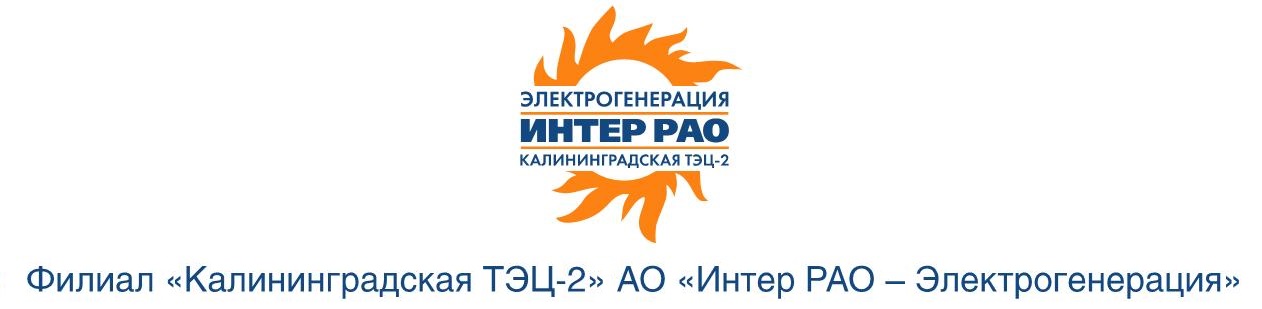 Уважаемые господа!	Филиал «Калининградская ТЭЦ-2» АО «Интер РАО - Электрогенерация», 236034, Россия, г. Калининград, переулок Энергетиков, дом 2 (далее – продавец) настоящим объявляет о продажи невостребованных МТР, и приглашает юридических, физических лиц и индивидуальных предпринимателей (далее – участники) подавать свои предложения для заключения договора купли-продажи.Условия продажи:Оплата производится путем перечисления денежных средств на расчетный счет филиала «Калининградская ТЭЦ-2» АО «Интер РАО – Электрогенерация». Вывоз МТР с площадки складского хозяйства осуществляется покупателем самостоятельно, после 100%-ной предоплаты всего закупаемого объема МТР. Оформление документов на вывоз товара из Калининградской области  производится силами и за счет средств победителя (включая дополнительные таможенные и фискальные платежи).Предложение должно быть подано в отсканированном варианте одновременно на следующие электронные адреса: gorbatykh_ia@interrao.ru, копия на lamokova_zi@interrao.ru (в теме электронного письма следует указать «Калининградская ТЭЦ-2» и наименование компании Участника). Сведения о продаваемых МТР:Для осмотра МТР филиала «Калининградская ТЭЦ-2» АО «Интер РАО – Электрогенерация» обращаться к Горбатых Игорю Александровичу, тел. (4012) 690 286, по эл. почте: gorbatykh_ia@interrao.ru. Настоящее уведомление не является офертой или публичной офертой Продавца. Продавец имеет право отказаться от всех полученных предложений по любой причине или прекратить продажу в любой момент, не неся при этом никакой ответственности перед участниками.№ п/пНаименование МТРЕд. изм.Кол-во1. ЖБИ и строительные материалы1. ЖБИ и строительные материалы1. ЖБИ и строительные материалы1. ЖБИ и строительные материалы1#Балка железобетонная Б-1 б/ушт22,0002#Блок НУПшт3,0003#Блок НУП б/ушт8,0004#Потолок подвесной типа "Армстронг"компл5,0005Плита перекрытия колодцев ПП10 ГОСТ 8020-90шт3,0006Утеплитель Изоком ППИ 3ммх1х50мм2200,0002. Кабельная продукция2. Кабельная продукция2. Кабельная продукция2. Кабельная продукция7Кабель КСВ 5 1х2х0,52 ТУ 3574-005-12154334-2005м500,0008Кабель питания CEE 7/16 вилка угловой/C13 розетка прямой 1,7мшт1,0009Муфта КВТп-10-3х(70-120)шт1,00010Муфта КВтп-10/150-240-нп-Н ТУ 3599-001-61721570-2009шт1,00011Муфта КВтп-10/70-120-нп-Н ТУ 3599-001-61721570-2009шт1,00012Муфта концевая наружная КНТп-10-70/120шт1,00013Муфта Стп-10-70/120 ТУ 3599-002-10665545-2003шт1,00014Муфта Стп-10/150-240-нп ТУ 3599-001-61721570-2009шт1,00015Шнур с вилкой 250В 2.9м б/ушт5,0003. Контрольно-измерительные приборы3. Контрольно-измерительные приборы3. Контрольно-измерительные приборы3. Контрольно-измерительные приборы16#Блок питания БП96/24-4/80DIN б/ушт1,00017#Дифманометр  ДМЭР-МИ В4.1-2500кгс/м2-0-5мА-25 кгс/см2 б/ушт2,00018#Дифманометр ДМЭУ-МИ В4.1-4000кгс/м2-5-0мА-25кгс/см2 б/ушт1,00019#Извещатель пожарный ИП212-39шт15,00020#Извещатель пожарный ручной ИП 535 ГАРАНТшт2,00021#Манометр  МП3-УУ2  0-4кг/см2  б/ушт15,00022#Манометр WIKA 233.50/160/0-600кПа/М20х1,5 б/ушт12,00023#Манометр МТИ 0-10кг/см б/ушт4,00024#Манометр МТИ 0-16кгс/см2 б/ушт1,00025#Манометр МТИ 0-2,5кг/см б/ушт2,00026#Манометр МТИ 0-40кг/см2  б/ушт3,00027#Манометр МТИ 0-6кг/см б/ушт4,00028#Манометр Росма ТМ-5 (0-0,4МПа)150С.1 б/ушт10,00029#Манометр ТМ6 0-0,6 Мпа б/ушт2,00030#Преобразователь МПЭ-МИ В4 б/ушт3,00031#Преобразователь температуры и влажности измерительный РОСА-10/0…+100С/0…100% б/ушт1,00032#Прибор регистрирующий РП-160 б/ушт1,00033#Прибор СТМ-30 с клапанным блоком б/ушт1,00034#Термометр ТГП-100 ЭК-М1 0-150/6 б/ушт6,00035#Термометр ТГП-100 ЭК-М1 УХЛ4 (-50+50) б/ушт1,00036#Термометр ТКП-100 ЭК-М1 0-100/6 с защитной гильзой б/ушт7,00037#Термометр ТКП-100 ЭК-М1 УХЛ4 (0+50) б/ушт1,00038#Термометр ТКП-160Сг -М1 УХЛ2 (0+120) б/ушт3,00039#Термометр ТКП-160Сг -М1 УХЛ2 (100+200) б/ушт1,00040#Термометр ТКП-160Сг -М2 УХЛ2 (0+120) б/ушт1,00041#Уровнительный сосуд СКУР-10-Ашт2,00042#Устройство ТУДЭ-1 б/ушт7,00043#Устройство ТУДЭ-2 б/ушт10,00044#Устройство ТУДЭ-4 б/ушт3,00045Блок БРУ-42-00шт1,00046Блок БУ-21 ТУ 25-02.1685-74шт10,00047Датчик уровня радарный УЛМ4-5шт3,00048Датчик-реле уровня поплавковый РОС 400-6шт1,00049Датчики-реле уровня РОС 101И б/ушт5,00050Дымомер Смог-1шт2,00051Манометр ДМ02-063-1-M12х1,5-0...25МПа-1,5 ТУ 4212-001-15151288-2007шт1,00052Манометр ДМ2010Сг-У2-60кгс/см2 ТУ 4212-040-00225590-2001шт5,00053Манометр МП3-У-У2-1,6кгс/см2 ТУ 25-02.180335-84шт4,00054Манометр МП3-У-У2-25кгс/см2-Ф ТУ 25-02.180335-84шт2,00055Манометр МП3-У-У2-4кгс/см2-ФОШ ТУ 25-02.180335-84шт4,00056Манометр МП4-У-У2-600кПа-IP53 ТУ 25-02.180335-84шт12,00057Манометр МП4-У-У2-6кгс/см2-ЦСМ ТУ 25-02.180335-84шт9,00058Манометр МП4-УФ 0,4МПа ТУ 421200-389-0411113635-04шт3,00059Манометр МП4-Уф-0,6МПа ТУ 421200-389-0411113635-04шт20,00060Манометр МПТИ-У3-2,5кгс/см2-0,4-ЦСМ ТУ 4212-044-00225590-2003шт3,00061Манометр МТПСд-100-ОМ2-16кгс/см2 ТУ 25.02.1946-76шт2,00062Манометр МТПСд-100-ОМ2-6кгс/см2 ТУ 25.02.1946-76шт9,00063Манометр ТМ-610Р.06 (0-0,4МПа) M20х1,5 1,5 ТУ 4212-001-4719015564-2008шт3,00064Манометр ТМ-610Р.06 (0-0,6МПа) M20х1,5 1,5 ТУ 4212-001-4719015564-2008шт1,00065Омметр М57Д 20-50Омшт1,00066Преобразователь ДМЭ-МИ-0,4кгс/см2-160кгс/см2-1-0-5мА ТУ 25-02.102140-79шт4,00067Преобразователь ДМЭУ-МИ 0-0,25кгс/см2 ТУ 25-02.102140-79шт3,00068Прибор регулирующий РС29.0.12Мшт2,00069Прибор регулирующий РС29.0.43Мшт8,00070Прибор регулирующий РС29.2.32Мшт10,00071Прибор регулирующий РС29.3.42Мшт4,00072Прибор РС29.1.12Мшт3,00073Регистратор РР-2 У1шт30,00074Регулятор скорости Systemair REE 1 арт.5314шт1,00075Регулятор температуры РТ2К-3-Ршт3,00076Регулятор температуры РТ2К-6-Ршт1,00077Регулятор температуры ТРЭ105-01 50мшт2,00078Система микропроцессорная регулирования температуры РТМ-02 Струменьшт1,00079Сосуд СК-4-1-А Метраншт5,00080Сосуд СК-40-А Метраншт1,00081Термометр ТБП63/150/Р-(0-400)С-M20х1,5 ТУ 4212-001-62100924-2010шт24,00082Термометр ТКП-100Эк-М1-(0-100)-1,5-2,5-250 ТУ 311-0225626.117-91шт4,0004. Масла, смазки,ГСМ4. Масла, смазки,ГСМ4. Масла, смазки,ГСМ4. Масла, смазки,ГСМ83#Масло индустриальное ИНСп-65 19кгшт1,00084#Масло трансмиссионное ТМ 5-18л40,00085Масло ЛУКОЙЛ ТМ-5 80W-90 СТО 79345251-037-2010л20,00086Смазка Солидол Ж ГОСТ 1033-79кг30,00087Смазка УСсА ГОСТ 3333-80кг20,00088Топливо для реактивных двигателей ТС-1 первый сорт ГОСТ 10227-86л85,0005. Металлопродукция5. Металлопродукция5. Металлопродукция5. Металлопродукция89#Болт индикаторный М42 L=110шт20,00090#Болт индикаторный М80 L=190ммшт2,00091#Винт отжимной 296.00.024 б/ушт4,00092#Гайка квадратная кузовнаяшт32,00093#Гайка левая М14х1,5 стопорная с буртикомшт1,00094#Гайка специальня(прямоугольня размер 25х16х4 мм М8)шт24,00095#Гвозди KOELNER B-GWS-1425M 1,4x25ммшт2 700,00096#Гвозди строительные П 3х70 ГОСТ 4028-63кг1,00097#Гвоздь 1,8х32мм ГОСТ 4028-63кг4,00098#Люк вставка Д200ЛВ-2-6шт1,00099#Люк вставка Д300ЛВ-3-6шт3,000100#Лючок серии 1650 чуг.шт10,000101#Лючок серии 1950 коверный уличный чугунный для подземных пожарных гидрантовшт4,000102#Лючок серия 1750шт4,000103#Лючок ул.чуг.серия 1750шт7,000104#Металлоконструкцияшт1,000105#Пластина П-образнаяшт8,000106#Пластина стальная 110х110х12шт12,000107#Саморез 3,5x35,шт2 000,000108#Стопорная шайбашт20,000109#Тальрепы с серьгами б/ушт4,000110#Упорная накладка стрелки стрелочного перевода Р 50 б/у  типоразмер: -210х160 ммшт6,000111#Ушко 04ост 108.643.01-80шт14,000112#Шайба  глухаяшт6,000113#Шайба 108 б/ушт3,000114#Шайба 128 б/ушт1,000115#Шайба глухая б/ушт3,000116#Шайба нажимнаяшт1,000117#Шпилькашт12,000118#Шуруп BENOX MGS-SPT-003 3,5х35ммшт2 000,000119Анкер-шпилька M16x165/50 HST Hilti арт.00371594шт46,000120Бобышка M33х2,0 04 ОСТ 108.530.03-82шт2,000121Болт M16-6gх70.58.016 ГОСТ 7798-70кг30,000122Болт M8-6gх20.58 ГОСТ 7798-70кг3,000123Болт анкерный с гайкой Omax 16х180ммшт85,000124Винт M4-6gх50.58.016 ГОСТ 10342-80кг5,100125Винт ST 5,5х35-K DIN 7504шт500,000126Винт TN 3,5х25 DIN 18182-2шт1 000,000127Винт TN 3,5х45 DIN 18182-2шт1 000,000128Винт TN 3,5х51 DIN 18182-2шт2 000,000129Винт TN 4,2х65 DIN 18182-2шт1 500,000130Винт-саморез 2-3х20.01 ГОСТ 10621-80кг0,450131Гайка М6 MARCOPOL 015.01 N6Kшт1 000,000132Гвозди 2,5х40 ГОСТ 4029-63кг2,400133Гвозди К 1,8х40 ГОСТ 4028-63кг5,000134Гвозди П 1,2х25 ГОСТ 4028-63кг5,000135Гвозди П 2,5х50 ГОСТ 4034-63кг2,500136Двутавр В-20 ГОСТ 8239-89 Ст3пс ГОСТ 535-2005т0,250137Дюбель 6х40шт1 600,000138Дюбель Benox MOLLY арт.5х12Sшт299,000139Дюбель Benox MOLLY арт.6х12Sшт200,000140Дюбель Benox SM 10х100шт520,000141Дюбель BENOX SM 6x60AG фланецшт500,000142Дюбель MARCOPOL 051.04 MHD-5x12шт400,000143Дюбель Molly 4х46ммшт1 000,000144Дюбель Molly 6х80ммшт382,000145Дюбель-гвоздь SM-L 8х60ммшт280,000146Дюбель-гвоздь Потай полипропилен 6х40шт300,000147Крепление Невский крепеж 800518упак4,000148Набор кронштейнов FONDITAL 942195000шт6,000149Саморез KOELNER WS-3545 3,5х45шт500,000150Саморез MARCOPOL 023.03 B6P 3,9x25ммшт2 200,000151Саморез MARCOPOL 023.03 B6P 4,8х38ммшт700,000152Саморез MARCOPOL 023.03 B6P 4,8х50ммшт1 200,000153Саморез MARCOPOL 051.01 GHS 3,5x25ммшт4 000,000154Саморез MARCOPOL 051.01 GHS 3,9x55ммшт2 000,000155Саморез MARCOPOL 051.01 GHS 4,8х100ммшт2 000,000156Саморез MARCOPOL 052.06 WSPWC 5,5x125ммшт100,000157Саморез MARCOPOL 052.06 WSPWC 5,5X70ммшт2 000,000158Саморез MARCOPOL B05,5x075-6P-B-W арт.98520шт700,000159Саморез Rawlplug OC-55038T ф5,5х38ммшт500,000160Саморез TD 4,8х102шт1 000,000161Уголок АД1 15х15 ГОСТ 8617-81кг11,670162Ушко 02 ОСТ 108.643.01-80шт52,000163Ушко 03 ОСТ 108.643.01-80шт9,000164Ушко 04 ОСТ 108.643.01-80шт11,000165Фитинг под приварку AS38S71Xшт1,000166Фитинг под приварку в сборе AS30S71шт2,000167Шайба MARCOPOL 014.01 PZ М10шт1 100,000168Шайба NORD-LOCK NL20ssшт73,000169Шайба NORD-LOCK NL27ssшт4,000170Шайба М16 Zn б/укг4,000171Шайба М8  Zn б/укг1,000172Шпилька анкерная TFIX CTT12140шт40,000173Шпилька анкерная TFIX CTT16150шт30,000174Штуцер латунный  для шланга 1/2"РНх20 б/ушт6,000175Шуруп Benox NG 3,5x55 type Sшт2 000,000176Шуруп BENOX US 6X40кг27,000177Шуруп MARCOPOL 051.01 GHS 4,2x70ммшт2 700,0006. Насосное оборудование6. Насосное оборудование6. Насосное оборудование6. Насосное оборудование178#Грундбукса к насосу КС12-50шт10,000179#Комплект ремонтный насоса ДП 160/160К14Ашт1,000180#Комплект ремонтный насоса ДП 250/100К14шт2,000181#Комплект ремонтный насоса ДП 40/25К14шт2,000182#Насос высокого давл.AHLSTROM тип 17LE6-5шт2,000183#Насос К-200/20 /К-150-125-250/ б/ушт1,000184#Насос К-50/50 (К-80-500-200)шт1,000185#Насос КС 12-50 на раме, без эл.двиг., б/ушт1,000186#Насос Х2/30р-СД б/двиг.шт1,000187#Полумуфта насоса типа П750/25 б/ушт1,000188#Рама насоса типа П750/25 б/ушт1,000189#Секция напорного трубопровода насоса типа П750/25 без вала(длиной 1,28м) б/ушт1,000190#Секция напорного трубопровода насоса типа П750/25 без вала(длиной 1,94м) б/ушт1,000191#Секция напорного трубопровода насоса типа П750/25 с валом и рабочим колесом б/ушт1,000192#Часть вала насоса типа 750/25 б/ушт2,000193Агрегат электронасосный НМШ2-40-1,6/16-10 У3 с электродвигателем 4АМ90L4У3 ТУ 26-06-1529-88шт1,000194Насос К100-80-160шт2,0007. Приспособления и инструмент7. Приспособления и инструмент7. Приспособления и инструмент7. Приспособления и инструмент195#Динамометр №224,225,227,228 б/ушт4,000196#Динамометр №226,229шт2,000197#Емкость строительная 65лшт2,000198#Емкость строительная 90лшт3,000199#Кран мостовой подвесной однобалочный ручной 3,2-5,1-4,5-6-У3  грузоподъемностью 3,2т длиной 5,1м прошт1,000200#Круг 150х6х22 14А 16-Н 33-37 БУ 80 2 ТУ 2-036-968-85шт50,000201#Круг 180х6х22 14А 80 Т1 БУ 80 ТУ 2-036-968-85шт20,000202#Круг Луга 180х6х22 14Ашт60,000203#Рукоятка приводная от лебедкишт1,000204#Ручка (наконечник рукоятки)шт14,000205#Сетка 115x280мм P100 Zapanшт80,000206#Сетка 115x280мм P60 Zapanшт80,000207#Сетка GERMAFLEX 105х270мм P40шт80,000208#Скребок в сборе L-2750х420шт2,000209#Шпатель EGA Master 50ммшт19,000210Аппарат пылеудаляющий Protool VCP-250Eшт1,000211Ванночка малярная 290х270мм STAYER арт.0605-29-27шт14,000212Ванночка малярная FIT 04005шт25,000213Головка KLINGSPOR KM 613 60х30х6 P240шт3,000214Головка ГМ-70 ГОСТ 28352-89шт19,000215Головка ГМ-80 ГОСТ 28352-89шт9,000216Головка ГР-50 ГОСТ 28352-89шт113,000217Краскораспылитель с верхним бачком 0,5л Maxter 311 EGAшт1,000218Круг VERTO 61H401шт1,000219Мешалка TOPEX арт.22B012шт7,000220Нож Bosch Rotak 43 арт.F 016 800 274шт1,000221Полотно 2800-0006 ГОСТ 6645-86шт7,000222Ручка Fapim 2051i RAL-9005 чернаяшт7,000223Ручка Hardy арт.0149-24 15 00шт5,000224Ручка ROZTEX 802/85/Dшт2,000225Ручка арт.16662шт50,000226Сетка EGA 115х280 P120шт30,000227Сетка EGA 115х280 P150шт30,000228Сетка EGA 115х280 P180шт30,000229Сетка EGA 115х280 P240шт30,000230Сетка EGA 115х280 P40шт40,000231Сетка EGA 115х280 P80шт80,000232Сетка KUSSNER 115х280 K100шт90,000233Сетка KUSSNER 115х280 K150шт60,000234Сетка KUSSNER 115х280 K60шт60,000235Сетка KUSSNER 115х280 K80шт120,000236Сетка штукатурная Rednet C145 кат.№001020501пог. м50,000237Терка из нержавеющей стали 480х130 TOPEX 13A248шт4,000238Шпатель HARDY 0820-62 60 00шт10,000239Шпатель HARDY 0835-71 00 02шт20,000240Шпатель HARDY 0835-74 00 04шт72,000241Шпатель HARDY 0835-74 00 08шт20,000242Шпатель HARDY 0835-74 00 12шт12,000243Шпатель СИБРТЕХ 85436шт19,000244Шпатель СИБРТЕХ 85439шт19,000245Шубка ERMOP CAM 45 TKшт1,000246Шубка Milewski M37шт15,000247Щетка ЗПИ Альтернатива арт.М932шт4,0008. Резинотехнические изделия8. Резинотехнические изделия8. Резинотехнические изделия8. Резинотехнические изделия248#Шлангшт4,000249#Шланг б/ушт6,000250Манжета CX JAP 80х105х10шт4,000251Рукав РПМ(В)-80-1,6-УХЛ1 ТУ 8193-036-00323890-2009шт2,000252Шланг HI-Flat LD ф76мм Ру4барм25,000253Шланг POLIX OS 1/2" цвет 40м20,000254Шланг POLIX OS 1/2" черный с оранжевой полосойм280,000255Шланг высокого давления Tormax арт.77987, 5мшт2,000256Шнур 1-4С 3 ГОСТ 6467-79кг13,000257Шнур 1-4С 4 ГОСТ 6467-79кг13,2009. Спецодежда9. Спецодежда9. Спецодежда9. Спецодежда258#Ботинки суконные мужские Дюна р.41 ТУ 2590-001-51664612-2003пар1,000259#Ботинки суконные мужские Дюна р.42 ТУ 2590-001-51664612-2003пар1,000260#Костюм для защиты от общих производственных загрязнений ЛЕДИ СПЕЦ разм. 104-108 р. 158-164шт1,000261#Костюм зимний Электра ЗН-24 из термостойкой ткани Номекс-Комфорт размер 40-74 рост 146-212шт1,000262#Костюм сварщика зимний разм.96-100 р.182-188компл1,000263#Костюм сварщика утепленный 52-54/182-188компл2,000264#Рукавицы брезентовыепар170,000265#Рукавицы с брезентовым наладонникомпар56,000266#Рукавицы х/б с брезентовым наладонникомпар268,000267#Сапоги резиновые с утепленным чулком мужские Sardonix р.39 ТУ 2590-001-31713188-2004пар2,000268#Халат женский.Цвет белый.96-100/158-164шт1,000269#Халат и брюки мужские 52-54/170-176компл2,000270Ботинки кожаные с защитным подноском БОБР разм. 41пар8,000271Ботинки кожаные с защитным подноском БОБР разм. 42пар10,000272Ботинки кожаные с защитным подноском БОБР разм.39пар10,000273Брюки КОМБИНАТ разм.88-92 р. 170-176шт1,000274Брюки на утепленной подкладке р. 88-92/158-164шт3,000275Костюм "Сатурн" + логотип с вышевкойкомпл23,000276Костюм "Ударница" женскийкомпл1,000277Костюм ГЕРКУЛЕС разм. 88-92 р. 170-176компл4,000278Костюм ГЕРКУЛЕС разм. 96-100 р. 182-188компл13,000279Костюм ГЕРКУЛЕС тк. Пробан 3111 разм.96-100 р.194-200компл4,000280Костюм для защиты от искр и брызг расплавл. металла и пониж. темп. 48-50/182-188компл3,000281Костюм жен из смешанных тканей для защиты от ОПЗ и мех возд(куртка и брюки)разм 44-46рост 158-164компл3,000282Костюм жен. для защиты от растворов кислот цв. т-син-оран. тк. Химосейф разм. 104-108/158-164компл1,000283Костюм жен. для защиты от растворов кислот цв. т-син-оран. тк. Химосейф разм. 96-100/158-164компл1,000284Костюм ЗЕВС разм. 104-108 р. 182-188компл1,000285Костюм ЛЕДИ СПЕЦ цв. сер-крас. Тк. Томбой разм. 112-116/158-164компл1,000286Костюм на утепляющей подкладке СПЕЦ разм. 60-62 р. 182-188компл1,000287Костюм сварщика утепленный 48-50/170-176шт4,000288Костюм сварщика утепленный 52-54/170-176шт5,000289Костюм сварщика утепленный 56-58/170-176шт4,000290Костюм сварщика утепленный 56-58/182-188компл4,000291Костюм сварщика утепленный 60-62/182-188компл3,000292Костюм СТАЛЕВАР разм. 96-100 р. 170-176компл2,000293Костюм тк. Трой разм.88-92 р.158-164компл4,000294Куртка для защиты от пониженных температур, общих производственных загрязнений и механических воздейшт1,000295Куртка женская для защиты от пониж. темп., ОПЗ и МВ, 48-50/158-164шт1,000296Куртка женская для защиты от пониж. темп., ОПЗ и МВ, 48-50/170-176шт1,000297Куртка женская для защиты от пониж. темп., ОПЗ и МВ, 52-54/158-164шт1,000298Куртка мужская для защиты от пониж. темп., ОПЗ и МВ, 48-50/170-176шт1,000299Куртка ут цв. т-син-борд. разм. 104-108/158-164шт2,000300Куртка ут цв. т-син-борд. разм. 112-116/158-164шт2,000301Куртка ут цв. т-син-борд. разм. 88-92/158-164шт13,000302Куртка утепленнаяшт6,000303Куртка утепленная женская р.104-108/170-176шт1,000304Куртка утепленная женская р.112-116/158-164шт1,000305Куртка утепленная женская р.88-92/158-164шт8,000306Куртка утепленная женская р.88-92/170-176шт4,000307Куртка утепленная женская р.96-100/170-176шт2,000308Куртка утепленная мужская р.128-132/182-188шт3,000309Куртка утепленная РУССКАЯ АЛЯСКА разм. 112-116 р. 170-176шт2,000310Куртка утепленная РУССКАЯ АЛЯСКА разм. 88-92 р. 170-176шт2,000311Куртка Эребусшт1,000312Маска сварщика (негорючий пластик)шт4,000313Наушники PELTOR OPTIM apт. MT 155H 530A 380шт7,000314Наушники противошумные PELTOR OPTIM Н510 Ашт4,000315Полусапоги ПВХ утепленныепар2,000316Сапоги мужские высокие трехкомпонентное литье 37пар7,000317Сапоги мужские высокие трехкомпонентное литье 39пар1,000318Сапоги мужские высокие трехкомпонентное литье 42пар3,000319Сапоги ПВХ мужские высокиепар5,000320Сапоги резиновые размер 43пар6,000321Сапоги резиновые размер 45пар1,000322Сапоги резиновые размер 46пар1,000323Туфли кожаные мужские размер 40пар2,000324Туфли кожаные мужские размер 41пар2,000325Туфли кожаные мужские размер 42пар6,000326Туфли кожаные мужские размер 43пар4,000327Туфли кожаные мужские размер 44пар4,000328Туфли кожаные мужские размер 45пар2,000329Халат мужской 52-54/182-188шт1,000330Халат мужской 56-58/158-164шт1,000331Халат ТЕХНИК цв. т-син. разм. 96-100/158-164шт1,000332Халат х/б 96-100/170-176шт1,000333Халат ХОЗЯЙКА разм. 96-100/158-164шт5,000334Халат ХОЗЯЙКА разм.88-92 р. 158-164шт1,000335Щиток защитный лицевой с креплением на каскушт31,00010.Трубы, трубопроводная арматура10.Трубы, трубопроводная арматура10.Трубы, трубопроводная арматура10.Трубы, трубопроводная арматура336#Блок двойной опорный хомутовый Ост108.275.55-80 б/ушт1,000337#Блок пружинный 120/100 Ост 34-42-745-80 б/ушт1,000338#Блок пружинный 200/125 Ост 34-42-745-85 б/ушт1,000339#Блок пружинный б/ушт3,000340#Блок пружинный с длинной тягой и серьгой б/ушт4,000341#Блок пружинный с короткой тягой и серьгой б/ушт4,000342#Блок пружинный с тягой б/ушт6,000343#Блок хомутовый вертик. Тр.Ду-70 ОСТ 108.275.56-80 б/ушт5,000344#Блок хомутовый вертик.тр.Ду50 Ост108.275.56 б/ушт10,000345#Блок хомутовый гориз.тр.Ду50 б/ушт64,000346#Блок хомутовый гориз.тр.Ду70 б/ушт15,000347#Блок хомутовый для горизонтальной трубы Ду150 б/ушт2,000348#Блок хомутовый для подвесок трубопроводов ТЭС и АЭС 02 ОСТ 108.275.52-80шт3,000349#Блок хомутовый Ду200 б/ушт2,000350#Вентиль 15кч18п Ду32 Ру10шт20,000351#Вентиль 15кч18п Ду40 Ру16шт20,000352#Вентиль 15кч18п Ду50 Ру16шт58,000353#Вентиль муфтовый 15ч 8П2шт3,000354#Вентиль15кч18п Ду25 Ру16шт36,000355#Возвратный клапан 3/4шт5,000356#Возвратный клапан 3/8шт5,000357#Заглушка эллиптическая DN 65 (78/5)шт2,000358#Заглушка эллиптическая DN 80 (89х3,5)шт3,000359#Заглушка эллиптическая DN 80 (89х4,5)шт5,000360#Задвижка 30ч6бр Ду50 Ру10 ТУ 26-07-1249-80шт1,000361#Клапан 15кч18п DN20мм PN16кгс/см2 ТУ 26-07-1429-87шт10,000362#Клапан 15кч18п2 Ду15 Ру16 ТУ 3732-001-00218137-94 б/ушт21,000363#Клапан 16Б1бк Ду15 Ру16шт1,000364#Клапан 19ч21бр Ду100 Ру10шт1,000365#Клапан 19ч21бр Ду80 Ру10шт2,000366#Клапан дыхательный СМДК 50 (КДЗТ-50М)шт1,000367#Клапан зап. Ду25 Ру16 фланцевыйшт2,000368#Клапан обратный Ду-25шт4,000369#Клапан обратный Ду-32шт2,000370#Клапан регулирующий DN 100 б/ушт1,000371#Клапан с эл.приводом RVIIIR2331-25 Ду25шт1,000372#Клапан Фобос 50/16шт2,000373#Кран шаровый чуг. ДУ 25шт8,000374#Крепление для труб металлическое 2 1/2шт50,000375#Переход  К Dн57/Dн33  стальнойшт29,000376#Переход Ду 325х8/ 159х4,5; 12Х18Н10Т  б/ушт1,000377#Проушиина Ост108.367.32-80 б/ушт24,000378#Пружина 100/120Ост108 764.01-80 б/ушт3,000379#Сито монтажное стопорного клапана высокого давленияшт2,000380#Сито монтажное стопорного клапана низкого давленияшт2,000381#Тройник 1020х21/325х10 б/ушт1,000382#Труба 6х1-12Х18Н10Т ГОСТ 9941-81т0,009383#Труба 8х1-12Х18Н10Т ГОСТ 9941-81т0,004384#Труба водогазопроводная ф 18*3 ГОСТ 3262-75 ст.20м486,000385#Труба Ду 15х2.35 ст.10м2 702,500386#Труба х/д 14*2 ГОСТ 8734-75 ст.20м45,000387#Труба х/д 16*2 ГОСТ 8734-75 ст.10м47,550388#Тяга двойная с серьгой и проушиной 01 ОСТ 108.632.04-80 б/ушт65,000389#Тяга резьбовая с серьгой и муфтой ОСТ 108.632.05/04-80 б/ушт8,000390#Тяга резьбовая с серьгой и муфтой Ост108.632.05-80 б/ушт1,000391#Тяга с серьгой и проушиной 01 ОСТ 108.632.02-80 б/ушт24,000392#Тяга срезьбой и ушком Ост108.632.03-80 б/ушт12,000393#Тяга шарнирная с серьгой и муфтой Ост 108.632.05-80 б/ушт1,000394#Ушко Ост108.643.01-80 б/ушт50,000395#Фильтр грубой очистки ДУ 200 Ру 16 JL1040шт2,000396#Фланецшт8,000397#Фланец  Ду 50/52,  Ру 10, н/ж   б/ушт1,000398#Фланец  Ду65шт14,000399#Фланец 1-100-16 ст. 20 ГОСТ 12820-80шт2,000400#Фланец б/у 2W-7886шт6,000401#Фланец Ду 100 Ру 10, н/ж б/ушт7,000402#Фланец Ду 50, Ру 16, н/ж  б/ушт13,000403#Фланец плоский приварной  26.9х2/304Lшт8,000404#Хомут 200/20 Ост 108.343.02.80 б/ушт14,000405#Хомут 300/24 Ост108.343.02-80 б/ушт5,000406#Хомут гориз.ф50 ст 108.382.02-80 б/ушт40,000407#Хомут горизонт.Ду70 Ост108.382.02-80 б/ушт50,000408#Хомут для гориз.трубы Ду300 Ост 108.275.52-80 б/ушт5,000409#Хомут для горизонтальной трубы Ду100 Ост108.275.52-80 б/ушт2,000410#Хомут для горизонтальной трубы ф150 Ост108.275.52-80 б/ушт2,000411Блок 01 ОСТ 108.275.59-80шт4,000412Блок 06 ОСТ 108.275.52-80шт1,000413Блок 13 ОСТ 108.275.60-80шт4,000414Блок пружинный 04 ОСТ 108.275.58-80шт1,000415Блок пружинный опорный 06 ОСТ 108.275.60-80шт34,000416Блок пружинный опорный 17 ОСТ 108.275.60-80шт1,000417Диафрагма ДКС 10-100 А/Б-3шт1,000418Диафрагма ДКС-0,6-80-А/Б-3шт10,000419Заглушка 1-150-1,6-3сп-1 АТК 24.200.02-90шт4,000420Заглушка 1-200-1,0-3сп-1 АТК 24.200.02-90шт12,000421Заглушка DN100мм PN10кгс/см2 сталь 1.4541 DIN 2527шт3,000422Задвижка 31ч6бр DN80мм PN10кгс/см2шт8,000423Клапан 14нж17ст19 DN20мм PN10кгс/см2 ТУ 26-07-382-86шт5,000424Клапан 15Б3р DN15мм PN10кгс/см2шт44,000425Клапан 15кч18п2 DN15мм PN16кгс/см2 ТУ 3732-001-00218137-94шт50,000426Клапан 16кч11р DN20мм PN16кгс/см2шт2,000427Клапан 16кч11р DN32мм PN16кгс/см2шт2,000428Клапан 16ч3р DN40мм PN16кгс/см2шт5,000429Клапан 19ч21бр DN80мм PN16кгс/см2шт7,000430Клапан пожарный угловой 125 град. Ду65 Pу12, латунь, КПЛ 65-1шт8,000431Кран ГШК20Ф-25Ж Dn20 Pn25шт2,000432Кран ФБ39.020.050.800-00 ТУ 3742-001-21738891-98шт2,000433Опора 76 02 ОСТ 108.275.37-80шт16,000434Отвод 35 ОСТ 24.125.05-89шт3,000435Отвод 90-45х2,5 ГОСТ 17375-2001шт176,000436Переход 600х350-2,5 06 ОСТ 34 10.753-97шт1,000437Переход Krammer Armaturen FFR DN200/150шт1,000438Переход Krammer Armaturen FFR DN80/50шт12,000439Плита опорная Hawle для ковера арт.3490шт7,000440Проушина 01 ОСТ 108.367.37-80шт3,000441Проушина 03 ОСТ 108.367.37-80шт2,000442Тройник 108х4-12Х18Н10Т ТУ 1469-030-39918642-2002шт2,000443Тройник 89х4-12Х18Н10Т ТУ 1469-030-39918642-2002шт1,000444Тяга 18 ОСТ 108.632.03-80шт2,000445Тяга 19 ОСТ 108.632.03-80шт2,000446Тяга с проушиной 04 ОСТ 108.632.01-80шт2,000447Фильтр ДУ-25 БАЗшт3,000448Фильтр сетчатый фланцевый ФСч-50шт3,000449Фильтр сетчатый ФС-400-1шт4,000450Фильтр ФМФ-65 ТУ 400-09-91-98шт1,000451Штурвал для клиновых задвижек Hawle арт.HA000130шт6,00011. Химическая продукция11. Химическая продукция11. Химическая продукция11. Химическая продукция452#Соль повареная выварочная экстра Полесьекг100,000453#Эмаль KU DO KU-1013 желтая 520млшт18,000454#Эмаль Sigma Vikote 56 желтая (RAL 1023)л480,000455#Эмаль SigmaFast 40 коричневая (RAL 8023)л60,000456#Эмаль ПФ-115 желтая ГОСТ 6465-76кг200,000457Меркаптобензтиазол-2 97,00%, чкг0,750458Олифа ТЭКС Оксоль Универсалкг90,000459Средство для удаления плесени DUFA SCHIMMEL-ENTFERNER 0,5лшт15,000460Эмаль ТЕКС ПФ-115 Универсал белая ТУ 2312-004-76174671-2005кг425,00012. Хоз. Товары12. Хоз. Товары12. Хоз. Товары12. Хоз. Товары461#Ответная  планка замка 193х25(цвет золото)шт13,000462#Ткань для мытья пола ширина 80см сераяпог. м10,000463Комплект для подметания ТАНДЕМ синийкомпл4,000464Механизм Apecs SC-M70-Z-C-G арт.00002941шт2,000465Петля Amig 1007 120х80 леваяшт10,000466Петля AMIG 2355шт10,000467Планка запорная ABLOY 0029шт9,000468Рукоятка телескопическая алюминевая Merida PREMIUM 47 арт.SK001шт1,000469Ручка Brass door handle 110/200шт1,000470Ручка BRASS door handle 120/200шт4,000471Шпагат пеньковый 1,25ммшт1,000472Штуцер для поливочного шланга VAGNER SDH арт.DY8025шт10,00013. Электродвигатели 13. Электродвигатели 13. Электродвигатели 13. Электродвигатели 473#Механизм МЭО-16/25-0,25 б/ушт4,000474#Механизм МЭО-16/63-0,63 б/ушт1,000475#Механизм МЭО-40/25-0,25 б/ушт2,000476#Механизм МЭО-40/63-0,25 б/ушт1,000477#Электродвигатель 4AAM56B4 У3 0,18кВт б/ушт1,000478#Электродвигатель 5А80МВ4 У3 1,5кВт б/ушт1,000479#Электродвигатель АИР56В2У3 380В 0,25кВт 3000об/м IM1081шт1,000480#Электродвигатель АИР80В4 У2 1,5/1500 IM3081шт1,000481#Электродвигатель АИР90L4 У2 2,2/1500 IM1081шт5,000482#Электродвигатель АИР90L4 У2 2,2кВт б/ушт2,000483#Электродвигатель АИРМ80А4 У3 1,1кВт б/ушт1,000484#Электродвигатель АИРС100S4 3,2кВт 380В 1390об/мин IM3081 У2шт1,000485#Электродвигатель АИРС80А4 У3 1,32/1340 об/мин 380В IM3081шт2,000486Двигатель асинхронный 4MTM225L8y1 б/ушт2,000487Двигатель асинхронный 4MTM280S10y1 б/ушт2,000488Механизм исполнительный МЭО-250/25-0,25У-87 У2 ТУ 25-7504.014-86шт1,000489Разъем ШР20ПК4НГ8 розеткашт8,000490Электродвигатель АИР100L4 б/ушт8,000491Электродвигатель АИР56В4П У3 0,18кВт б/ушт5,000492Электродвигатель АИР63В4 У3 0,37кВт б/ушт2,000493Электродвигатель АИР80А4 У3 1,1кВт б/ушт1,000494Электродвигатель АИР80В4 У2 IP54, IM2081шт1,000495Электродвигатель АИР90L4 У3 2,2кВт б/ушт2,000496Электродвигатель АИРМ63В4 У2 0,37кВт б/ушт3,000497Электродвигатель ПЛ-072 IM3601 У3 0,18кВт 1500об/мин 220В IP20шт1,00014 Электротехническое оборудование14 Электротехническое оборудование14 Электротехническое оборудование14 Электротехническое оборудование498#Выключатель автоматический АЕ 1031М-2 16Ашт2,000499#Выключатель автоматический АП50 б/ушт15,000500#Выключатель автоматический АП50Б 3МТ б/ушт10,000501#Выключатель автоматический ВА 21 б/ушт25,000502#Выключатель автоматический ВА 51-25 б/ушт368,000503#Выключатель автоматический ВА51-25-340010Р00 УХЛ3 10Ашт4,000504#Выключатель автоматический ВА51-25-341110Р00 УХЛ3 10А 1з+1ршт9,000505#Выключатель автоматический ВА51-25-341110Р00 УХЛ3 10А 7In 1з+1ршт7,000506#Выключатель автоматический ВА51-25-341110Р00 УХЛ3 4А 1з+1ршт8,000507#Выключатель автоматический ВА51-25-341110Р00 УХЛ3 6,3Ашт10,000508#Выключатель автоматический ВА51-25-341110Р00 УХЛ3 6,3А 1з+1ршт9,000509#Выключатель автоматический ВА51-25-341110Р00 УХЛ3 6,3А 7In 1з+1ршт7,000510#Выключатель автоматический ВА51-25-341110Р00 УХЛ3 8А 1з+1ршт10,000511#Выключатель автоматический ВА51-25-341110Р00 УХЛ3 8А 7In 1з+1ршт10,000512#Выключатель автоматический ВА51-35М1-340010-20-УХЛ3.1 50Ашт2,000513#Выключатель автоматический ВМ40-1Х-УХЛ3 С40 ГОСТ Р 50345-99шт13,000514#Выключатель ВА51-25 4А 220Вшт4,000515#Выключатель ВП-15шт8,000516#Выключатель ВП-19шт8,000517#Выключатель конечный ВКМ-02шт8,000518#Выключатель путевой ВПУ-011 б/ушт5,000519#Изолятор ИОР-10-7,5 IV б/ушт5,000520#Контактшт9,000521#Концевой переключатель б/ушт5,000522#Коробка 4клеммновая КО-4шт35,000523#Коробка ограничит.УК-1шт5,000524#Коробка разветвит. КРН-4/1шт5,000525#Коробка распред.шт1,000526#Крышка полюса выключателя ВК-10/20/1600шт1,000527#Прибор термоэлектр. ТСП-500 б/ушт2,000528#Проводшт3,000529#Пускатель магнитный ПМЛ-1501 380В 10Ашт11,000530#Реле промежуточное РП-16-13М УХЛ4 ТУ 16-647.003-84шт2,000531#Реле промежуточное РП-23 ТУ 16-523.072-75шт1,000532#Реле промежуточное РП-9 УХЛ4шт1,000533#Реле промежуточное РП16-17 б/ушт1,000534#Реле промежуточное РП17-5 УХЛ4 =220V б/ушт1,000535#Реле промежуточное РЭП15-400 б/ушт2,000536#Реле РЭП15-310БУ3 б/ушт2,000537#Светильник ИО-02-1000шт21,000538#Светильник ЛСП 2*36 (б/у)шт157,000539#Светильник НСРО-1х100шт10,000540#Светильник РСП-44-700шт9,000541#Усилитель У-22 (для управления эл.приводами) (б/у)шт7,000542#Электропривод НА 05К У2 б/ушт1,000543#Электрощетка Г3 ФОГ/2.РН 10х20х40шт2,000544#Элементы подвесок тр.1/2Д б/ушт325,000545Адаптер токовый Взлёт-АТ1шт1,000546Адаптер токовый Взлёт-АТ2шт1,000547Аппарат пускорегулирующий VOSSLOH-SCHWABE 167302шт4,000548Аппарат пускорегулирующий VOSSLOH-SCHWABE 528521шт2,000549Блок защиты Schlosser 440240070-E1 б/ушт2,000550Блок защиты Schlosser 440240070-E5 б/ушт2,000551Блок питания БП-20шт20,000552Блок питания БП-96/24-4/80-DINшт1,000553Блок питания датчиков БПД-40-4кшт2,000554Блок питания МП36С30-2Мшт1,000555Вилка 2РТТ28КПЭ7Ш11Вшт4,000556Вилка РСЕ арт.025-6шт2,000557Вилка СНЦ131-7/18ВО118-Б-Вшт9,000558Выключатель KEAZ (КЭАЗ) АЕ2043-120-40А-12In-400АС-У3-КЭАЗ ТУ 3422-027-05758109-2007шт1,000559Выключатель автоматический А3726ФУЗ 250Ашт1,000560Выключатель автоматический ВА51-25-34111020 УХЛ3 4А 7In 1з+1ршт3,000561Выключатель блокировочный путевой ВБПЛ4-40 УХЛ3шт12,000562Выключатель ВА21-29-241110-2,5А-12Iн-400АС-У3-КЭАЗшт1,000563Выключатель ВА21-29-342210-2,5А-6Iн-400АС-У3-КЭАЗшт1,000564Выключатель ВА51-25-341110Р00 УХЛ3 2,5Ашт6,000565Звонок электрический громкого боя МЗМ-1 220Вшт2,000566Извещатель ИП212-39 б/ушт25,000567Катушка 220 В DC б/ушт1,000568Коробка зажимов КЗ-32-1шт1,000569Коробка зажимов КЗ-8-2шт1,000570Лампа Philips 1000 T3 Q/CL/Pшт15,000571Лампа Philips SON 70W/220 I E27 1CTшт18,000572Лампа Philips SON B 70W I E-27 прозрачнаяшт21,000573Лампа коммутационная КМ60-50шт94,000574Лампа люминесцентная TL-D 30W/54-765 1SL PHILIPS 722638 40шт3,000575Лампа люминесцентная компактная АЛАДИН S-15 12В E27 3000Kшт21,000576Модуль DEHN DR M 2P 255FM 953 205шт2,000577Модуль EB11 Siemens 6DD1641-0AC0шт1,000578Модуль Siemens 6DD1660-0BD0шт1,000579Модуль Siemens 6DS1223-8ABшт1,000580Модуль Siemens SB30 6DD1681-0DD1шт1,000581Модуль интерфейсный Siemens SA30 6DD1681-0DE1шт1,000582Модуль МПП(р)-6-И-ГЭ-У3шт14,000583Модуль памяти Siemens 6DD1611-0AG0шт1,000584Обогреватель ЭЛК 10Rшт10,000585Обогреватель ЭЛК 10Rmшт18,000586Пост ГОРЭЛТЕХ CSE-PP-ТУ 3400-005-72453807-07шт1,000587Предохранитель ПРС-10У3-П ТУ 16-522.112-74шт18,000588Приставка контактная КРЛ-104шт3,000589Приставка контактная КРЛ-204шт1,000590Пускатель ПБР-2Мшт2,000591Реле РП18-74-УХЛ4 220В 2з+3(4)р ТУ 16-647.003-84шт2,000592Реле РТ 40/6 УХЛ4 п/п ТУ 16-523.468-78шт5,000593Реле РТД 12-01-34-40УХЛ4 п/пшт3,000594Реле РТД-11 УХЛ4шт1,000595Реле тока РТД-11-01-15 220Вшт1,000596Реле тока РТД-12-02-34-40-УХЛ4 220Вшт2,000597Светильник ЛПО 01-2х20-026шт2,000598Светильник ЛПО 01-2х20-026 ТУ РБ 00214296.011-96шт115,000599Светильник НСП 01-100шт232,000600Фотодатчик ФД4шт12,000601Шкаф 11CJR01 б/ушт1,000602Шкаф 12CJR01 б/ушт1,000603Штепсель ШК-4шт4,000604Штепсель ШК-6шт6,000605Электрощетка ЭГ-74 10х25х40шт4,000606Ящик ЯРВЗ-400 400А IP54 600х320х220ммшт1,00015. Прочее оборудование и материалы15. Прочее оборудование и материалы15. Прочее оборудование и материалы15. Прочее оборудование и материалы607#Агрегат отсоса пыли АОУМ-1000шт5,000608#Бобышкашт8,000609#Вентилятор Ventimatic 15 оконный осевойшт4,000610#Вентилятор ВКРМ-3,15-01шт2,000611#Вентилятор ВО-14-320-12,5 АИР112МВ8, 3 кВтшт1,000612#Вентилятор ВР 80-75-2.5 правый 0.12 кВтшт3,000613#Вентилятор ВР-86-77-2,5 1350 об-1 0,12 кВтшт1,000614#Вентилятор ВР-86-77-2,5 2750 об-1 0,55 кВтшт5,000615#Вентилятор ВР-86-77-2,5, АИР63В4, 0,55 кВтшт1,000616#Вентилятор ВР-86-77-2,5, АИР65А4, 0,12 кВтшт2,000617#Вентилятор ВР-86-77-5 АИР80А6, 0,75кВтшт1,000618#Вентилятор ВР-86-77-5 ВК1 Пр0шт1,000619#Вентилятор ВР-86-77-5, 920 об-1 0,55 кВтшт1,000620#Вентилятор канальный квадратный ВРКК-4-6-3шт2,000621#Вентилятор радиальный ВР-86-77-3,15 ВК1 ЛевоО N=0.25кВтшт1,000622#Вентилятор радиальный ВР-86-77-5 ВК1 Пр О N=0.55кВтшт1,000623#Виброкомпенсатор б/у 208-9471шт6,000624#Воздуходувка б/ушт1,000625#Горелка жидкого топлива б/ушт16,000626#Деревянная рамкашт59,000627#Ёмкость для отбора проб.шт24,000628#З/часть (рым) 101-8189шт8,000629#Зажимшт1,000630#Зажим крепёжный 1х5шт38,000631#Зажим крепёжный 1х7шт14,000632#Зажим крепёжный 2х7шт16,000633#Запчасть прямоугольнаяшт2,000634#Заслонка возд.унифиц. с ручным упр. АЗД 133.000-01шт2,000635#Заслонка воздуш. Р800*800Э с эл.привод.шт1,000636#Заслонка воздушная АВК600*300эл.пр.DAN2 c Z01DN12шт2,000637#Заслонка воздушная Р400*600,эл.прив.сер.5.904-13шт4,000638#Заслонка воздушная Р400*600Эшт6,000639#Калорифер КВС-7Бшт1,000640#Клеммная колодка 859-358шт25,000641#колпакшт48,000642#Комплект Milewsci арт.M2шт15,000643#Комплект заградительного дорожного устройства УЗД В 9701.01шт1,000644#Конвектор Стальной отопительный КСК20-0,479кшт1,000645#Конвектор Стальной отопительный КСК20-0,655кшт1,000646#Конвектор Стальной отопительный КСК20-0,787кшт4,000647#Косынка ПО (1/03-76)б/ушт10,000648#Крепеж для трубы 108-114шт3,000649#Крепёжная скоба 1х26шт4,000650#Кругшт1,000651#Модуль порошкового пожаротушения МПП-(Н)-10(СТ)шт47,000652#Муфта  с внутренней резьбой ВР Ду25шт20,000653#Муфта 160 (части соед.д/вод.труб.пласт.) (с тонкой стенкой)шт2,000654#Муфта а/цем. Ду100шт378,000655#Накладка стыковая б/ушт240,000656#Направляющаяшт1,000657#Направляющий блок Ф с кронштейномшт2,000658#Направляющий блок Ф1 с кронштейномшт2,000659#Нипель 1 хром ПАКшт12,000660#Ниппель FZ-1617шт2,000661#Огнепреградитель ОП-150шт2,000662#Огнепреградитель ОП-50 с отв.фл.шт1,000663#Огнепреградитель ОПФ-50 без фланцевшт1,000664#Отвод 225/45шт1,000665#Отвод 90-DN160 PN10 пластиковыйшт2,000666#Отвод б/ушт1,000667#Патрубок замерного люка ПЗЛ-УЗшт1,000668#Планкашт40,000669#Плата на два канала к контроллеру МХ 52 б/ушт1,000670#Подкладкашт24,000671#Подкладка по т/р б/ушт16,000672#Подогреватель 57х2000-4шт1,000673#Подставка деревяннаяшт2,000674#Полоса, б/ушт604,000675#Полумуфта б/ушт2,000676#Полумуфта МПФ без соединительной вставки, б/ушт1,000677#Привод Н-Г-06шт1,000678#Пробка резьбоваяшт1,000679#Прокладка б/у III-5819шт12,000680#Профиль главный (3м)шт61,000681#Разделитель сред РС б/ушт8,000682#Разъем микропроцессорный девятиштырьковыйшт15,000683#Распоркашт2,000684#Редукция 110/63 (пластм.)шт1,000685#Редукция 160/110 (пластм.)шт1,000686#Редукция 225/160 (пластм.)шт2,000687#Решетка щелевая регулирующая Р200/1.494-10шт36,000688#Седло плоское вентиляционное Фвн95ммшт1,000689#Сетка защитная на диаметр 38ммшт40,000690#Скоба 1х6шт16,000691#Скоба 2х5шт10,000692#Скоба 5х5шт4,000693#Соединитель 225шт16,000694#Ставень герметический СУ-1-1шт1,000695#Стекло органическое техническое ТОСП 2 бесцветное прозрачное ГОСТ 17622-72кг11,600696#Стопоршт4,000697#Считыватель -2шт2,000698#Таль электрическая ТЭ 5.81У2 г/п 5т б/ушт1,000699#Тройник 110/110 (части соед.из пласт.д.водопр.труб.)шт1,000700#Тройник 110/75 (части соед.из пласт.д.водопр.труб.)шт1,000701#Тройник 110/90 (части соед.из пласт.д.водопр.труб.)шт1,000702#Тройник 160/110 (части соед.из пласт.д.водопр.труб.)шт2,000703#Тройник 160х160шт2,000704#Тройник 225 (части соед.из пласт.д.водопр.труб.)шт3,000705#Тройник 225/160 (части соед.из пласт.д.водопр.труб.)шт1,000706#Трос б/ушт2,000707#Труба 225х16.6PN 10 PE-HD 100 полиэтиленовая (12метров)шт1,000708#Труба 63 х 3,8 PN 10 PE-HD 100 полиэтиленоваяпог. м12,000709#Труба пластиковаяшт4,000710#трубка стеклянаям10,500711#Трубка стеклянная 20х4х900шт12,000712#Трубы PE10011 PN16 110x10,0/12(отрезки)шт2,000713#Трубы PE10011 PN16 90x8,2/12(отрезки)шт2,000714#Трубы PE10011 PN16 90x8,2/12(отрезки)м2,500715#Трубы из полимер. этилена отрезки 160х9,5/12м7,000716#Указатель уровняшт5,000717#Указатель уровня 12с 13бккомпл1,000718#Указатель уровня фланц Ду20 Ру4,0шт4,000719#Упорная накладка стрелки стрелочного перевода Р 50 б/у  типоразмер: -140х160 мм;шт9,000720#Фиксаторшт4,000721#Фильтр 1330956СБ б/ушт2,000722#Фильтр HONDA 17210-ZE2-821шт1,000723#Форсунка лев. вращ. ФПМ 1300/2500шт4,000724#Форсунка прав. вращ. ФПМ1300/2500шт4,000725#Хомут трубный 74-80шт3,000726#Штангашт1,000727#Штуцер для шланга 1/2" с РН 3/4" с рез. уплотнениемшт9,000728#Штуцер для шланга РН 1/2"-12 латуньшт5,000729#Щеткашт1,000730#Щит NRP-12шт4,000731#Щит отбора пробшт1,000732#Экран профессиональный на треноге NOBO ACCO BREND 1750x1750мм арт.1900032шт1,000733Cтяжка TY-RAP TYH 25 Mшт20,000734Агрегат АДД 4004Пшт1,000735Адаптер AgeStar SUBCAшт1,000736Аппарат телефонный ТЕЛТА-214шт99,000737Баллон для кислорода 5-150У ГОСТ 949-73шт1,000738Баллон из углеродистой стали обычной точности изготовления для газовых сред 40-150У ГОСТ 949-73 с вентилем КВБ-53шт2,000739Вентилятор ВР 80-75-2.5 с электродвигателем АИР56А4У3 0,12 кВт 1500 об/миншт3,000740Вентилятор ВР-86-77-2,5К1 АИР63В2 0.55кВтшт1,000741Вентилятор ВР-86-77-3,15ВК1 АИМ80В2 2,20кВтшт1,000742Вентилятор ВР-86-77-6,3-1 7,5кВт АИР ХМ132S4 У3шт1,000743Вентилятор крышный ВКР-5 ТУ 4861-003-73876510-06шт1,000744Вентилятор осевой ВО-14-320-4 ТУ 4861-051-00270366-98шт1,000745Виброизолятор ДО38 ТУ 36-1832-75шт12,000746Громкоговоритель рупорный ГР-1Л, 10Втшт1,000747Держатель с защелкой CF20 IEK арт.CTA10D-CF-20-K41-100шт200,000748Диск STIHL 4137 710 3800шт1,000749Диск вращающийся stihl 4119 713 3100шт1,000750Диск вращающийся stihl 4126 713 3100шт2,000751Дроссель HYDAC DV 16-01.1/0шт6,000752Заглушка JAKKO JA120 000000020шт30,000753Заглушка Kaczmarek EN 1401 PVC-U 160 SN4 арт.0741233300шт3,000754Заглушка Ду110шт30,000755Заглушка ПОЛИТЭК 405000шт16,000756Зонт Политэк арт.31000110шт3,000757Клапан воздушный Certus Ду110шт9,000758Клапан воздушный Certus Ду50шт10,000759Ключ Touch Memory DS 1990Aшт6,000760Коврик Vortex 40х60см арт.20001шт20,000761Кожух универсальный Stihl 41190071013 для FS 55/450шт2,000762Колено 45град Simona SDR11 Ду63 ПЭ100шт6,000763Колено 90град Simona SDR11 Ду63 ПЭ100шт3,000764Колено BEES ф110мм 30градшт5,000765Колено BEES ф110мм 67градшт13,000766Колено TRANS-QUADRO 01D.TQ.KD110/90.11шт2,000767Комплект креплений Tycner B-202 арт.447шт9,000768Комплект креплений Tycner B-203 арт.448шт3,000769Контргайка 15 ГОСТ 8961-75кг3,840770Крем для защиты от обморожения 100млшт42,000771Крестовина KANPLAST ПП 110х110х100 67градшт16,000772Кросс КРС-24-SCшт2,000773Крышка Stihl 4140-141-0502шт1,000774Крышка для электропривода б/ушт11,000775Лента (серпянка) 45м, Professional, Trastшт20,000776Лента стекловолоконная 42мм, арт.0350-4242ХХ, Scleyшт10,000777Леска для бензомоторной косы ф3ммм1 512,000778Леска для бензотриммера ф2,4ммпог. м1 305,000779Люк замерный ЛЗ-150 У1 ТУ 3689-002-10524112-99шт2,000780Маркировка для клемм Weidmuller MF 5/6 MC NEUTRAL арт.1816260000шт300,000781Муфта 2-х раструбная Ду110шт3,000782Муфта 20х1/2" SZI02020шт168,000783Ниппель 20 ГОСТ 8967-75шт42,000784Патрубок Gumo-Plast WC DN 110/250 PPшт4,000785Патрубок вытяжной АRMAKAN PVC PP DN110ммшт10,000786Переход BEES ф110ммшт9,000787Плинтус ПВХ б/укомпл1,000788Привод CAME 001BK1800шт1,000789Пружина Stihl 4134-190-0601шт1,000790Пружина Stihl 4140-190-0601шт2,000791Пульт TER PF39530002шт1,000792Разделитель РДС40ФС-Н1БН1Гшт2,000793Редукция Certus Ду110/50шт6,000794Резьба Arnelita 9900090011232шт80,000795Резьба Arnelita 9900090011256шт110,000796Резьба Arnelita 9900090011294шт30,000797Резьба Arnelita 9900090011331шт30,000798Ремень наплечный сдвоенный Stihl 41197109001шт4,000799Решетка Р150 Серия 1.494-10шт13,000800Рукоятка Stihl 0000-190-3404шт4,000801Соединитель ERKO KLE 1шт700,000802Ствол РС-70шт9,000803Стекло ACRYMA 72 XT C 3х1500x2050ммшт2,000804Стеклотекстолит СТЭФ-I 1с-0,5 ГОСТ 12652-74кг23,000805Стеклотекстолит СТЭФ-I 1с-6,0 ГОСТ 12652-74кг27,000806Тапер ARMAKAN PP 124/110ммшт10,000807Текстолит А-3,0 ГОСТ 2910-74 б/ушт20,500808Текстолит ПТ-8, сорт 1 ГОСТ 5-78кг22,000809Текстолит ПТК-60, сорт высший ГОСТ 5-78кг100,000810Тройник 50х50-90 Sanibudшт23,000811Труба KACZMAREK 032511L600шт4,000812Труба PROPIPE 20х2 арт.p001460м200,000813Труба PVC-U 110х2,2хЗ000мм WIPlastшт30,000814Труба ПЭ-80 SDR13,6 160х11,8 ГОСТ 18599-2001м12,000815Усилитель Schlosser 2141шт1,000816Усилитель Schlosser 2231шт1,000817Усилитель Schlosser 2533.401шт2,000818Усилитель Schlosser 2839шт1,000819Устройство HYDAK IFPU-1шт1,000820Устройство противовзрывное УЗС-1шт2,000821Фанера  облицованная с двух сторон 2500х1250х12 б/ушт1,000822Фильтр VALVEX 4990020шт9,000823Фильтр воздушный SHTIL 4134 141 0300шт2,000824Фильтр защиты электродвигателя KARCHER 6.414-631.0шт1,000825Фитинг-тройник Q-UT0404шт2,000826Футорка BRENNEN G24120X15шт10,000827Футорка LTM 1/2"х3/8шт60,000828Хомут Cosmoplast ф110мм с арматуройшт16,000829Хомут NICZUK 0130211010шт13,000830Хомут TYCNER 9631шт19,000831Хомут Трио-Трейд арт.111044049шт3,000832Хомут Умелец IN00776-06-06шт8,000833Шаблон п-образный б/ушт2,000834Шкаф пожарный ШПО-Пульс-112шт4,000835Шкаф ШПК-310НОК ГОСТ Р 51844-2001шт1,000836Штуцер латунный  для шланга 1/2"РВ х16  б/ушт3,000837Штуцер латунный  для шланга 1/2"РВх18 б/ушт5,000838Штуцер латунный  для шланга 1/2"РН х12 б/ушт5,000839Штуцер латунный  для шланга 1/2"РН х16 б/ушт3,000840Штуцер латунный  для шланга 1/2"РНх18 б/ушт3,000841Элемент фильтрующий Nilfisk ALTO арт.302000726шт1,000